МІНІСТЕРСТВО ОСВІТИ І НАУКИ УКРАЇНИЛьвівський національний університет імені Івана ФранкаФілологічний факультетКафедра української літератури імені академіка Михайла ВознякаЗатвердженона засіданні кафедри української літературиімені академіка Михайла Вознякафілологічного факультетуЛьвівського національного університетуімені Івана Франка(протокол № 1  від 26.08.2022)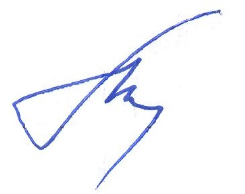 Завідувач кафедриМикитюк В. І. ______________Силабус з навчальної дисципліни«Історія української літератури»,яку  викладають в межах ОПП«Фольклористика», «Прикладна лінгвістика», «Літературна творчість»першого (бакалаврського) рівня вищої освіти для здобувачів зі спеціальності035 ФілологіяЛьвів 2022СХЕМА КУРСУНазва курсуАдреса викладання курсуЛьвівський національний університет імені Івана ФранкаЛьвів, вул. Університетська, 1Факультет та кафед-ра, за якою закріпле-на дисциплінаФілологічний факультет, кафедра української літератури ім. акад. М. ВознякаГалузь знань, шифр та назва спеціально-стіГалузь знань 03 Гуманітарні науки. Спеціальність 035 Філологія. Спеціалізації: 035.09 фольклористика, 035.10 прикладна лінгвістика, .Викладач курсу Крупач Микола Петрович, кандидат філологічних наук, доцентКонтактна інформа-ція викладача mukolakrupach@ukr.netКонсультації по курсу відбуваютьсяУ дистанційному режимі.Сторінка курсуhttps://philology.lnu.edu.ua/course/metodyka-vykladannya-ukrajinskoji-literaturyІнформація про курсДисципліна «Історія української літератури 40–50 років ХХ ст.» є нормативною наскрізною навчальною дисципліною для ОС «Бакалавр» спеціальності 035 Філологія, спеціалізацій: 035.09 фольклористика, 035.10 прикладна лінгвістика, яка у VIІ семестрі викладається в обсязі 3 кредитів (за Європейською Кредитно-Трансферною Системою ECTS) і має 10 лекційних годин та 20 годин практичних занять (на 1 групу). Підсумковий контроль – іспит.Коротка анотація курсуКурс «Історія української літератури 40–50 років ХХ ст.» є невід’ємною складовою підготовки студентів за спеціальністю «філологія». Основним завданням курсу є ознайомлення студентів із творчістю провідних вітчизняних письменників зазначеного періоду, котрі проживали як на території України, так і в еміграції.Мета та цілі курсуМета курсу полягає у системному, послідовному та об’єктивному висвітленні історії української літератури 1940-1950 років, враховуючи ідеологічні та історично-політичні протистояння, що супроводжували творчість окремих письменників цього періоду, зокрема, у непростих умовах тоталітарного режиму.Цілі курсу. Ознайомити студентів з основними надбання української літератури 1940-1950 років, допомогти їм осмислити суперечності, зумовлені як об’єктивними, так і суб’єктивними факторами тогочасної історії, проілюструвати досягнення та прорахунки письменників цього періоду, виробити навики аналізу художнього тексту з національно-державницьких позицій літературного критика.Література для ви-вчення дисципліниАгєєва В. Поетика парадокса: Інтелектуальна проза Віктора Петрова-Домонтовича. – К.: Факт, 2006. Андріанова Н.М. Іван Кочерга. Літературний портрет. – К., 1963.Астаф’єв О. Лірика української еміграції: еволюція стильових систем. – К., 1998. – 314 с. Бабишкін О.К. Юрій Яновський. – К., 1957.Багряний І. Під знаком Скорпіона: З творчої спадщини письменника. Поезія, проза, публіцистика. – К., 1994. Багряний І. Публіцистика: Доп., ст., памфлети, рефлексії, есе. Друге видання. – К., 2006. Багряний І. Сад Гетсиманський. – К., 2001. Багряний І. Тигролови. Огненне коло. – К., 1996. Баклицький М. Нова релігійність Івана Багряного. – К., 2005. Бернадська Н. Українська література ХХ століття. – К., 2002. Бисикало С. Максим Рильський. Літературний портрет. – К., 1962.Біляїв В. „На неокраянім крилі...” (Штрихи до літературних портретів західної діаспори). – Донецьк, 2003. Бойко Ю. Вибране. – Т. 1. – Мюнхен, 1971. Бондаренко Ю. Національна парадигма українського екзистенціоналізму // Слово і Час. – № 6. Войчишин Ю. "...Ярий крик і біль тужавий": Поетична особистість Євгена Маланюка. – К.: Либідь, 1993.Войчишин Ю. Іван Багряний. Літературно-біографічна студія. – Вінніпеґ, 1968.Володимир Сосюра: Життя і творчість у документах, фотографіях, ілюстраціях. – К., 1978.Гаврильченко О.С., Коваленко А.П. Штрихи до літературного портрета Івана Багряного // Багряний І. Сад Гетсиманський: Роман. – К.: Дніпро, 1992.Голос ніжності і правди: Спогади про Володимира Сосюру. – К.: Дніпро, 1968.Голубєва З. Іван Кочерга. – К., 1981.Гончар Олесь. Чим живемо. На шляхах до українського Відродження. – К., 1992. Грабович Г. У пошуках великої літератури. – Київ, 1993.Гриневич В. У пошуках українського радянського патріотизму, або українство у лещатах малоросійства // Сучасність. – 2006. – № 5-6. Гриценко В. «…Ніби ім’я печальне Марії» // Українська літературна газета. – 2016. – 5 серпня. Гришко В.І. Серце "другого Володьки" і заборонена любов // Заборонений Сосюра (Вибране з творів). – Луцьк: Надстир’я, 1992.Гуменна Д. Діти Чумацького Шляху: Роман у 4-ох книгах. Друге видання. – Нью-Йорк, 1983. Ґроно нездоланих співців: Літ. портрети укр. письменників ХХ ст. – К.: Укр. письменник, 1997.Дем’янівська Л.С. Андрій Малишко: Життя і творчість. – К., 1983.Державин В. Антологія української поезії. – Лондон, 1957. Державин В. Література і літературознавство (Вибрані теоретичні та літературно-критичні праці). – Івано-Франківськ, 2005. Державин В. Національна література як мистецтво (Мистецька мета і метода національної літератури) // Українське слово: Хрестоматія української літератури та літературної критики. – К., 1994. – Кн. 3. Державин В. Три роки літературного життя на еміграції (1945-1947). – Мюнхен, 1948. Дзюба І. Література соціалістичного абсурду // Сучасність. – 2003. – № 1. Довженко і світ: Творчість О.Довженка в контексті світової культури. – К., 1984. Довженко О. Господи, пошли мені сили: Щоденник, кіноповісті, оповідання, фольклорні записи, листи, документи. – Харків, 1994.Домонтович В. Дівчина з ведмедиком. Болотяна лукроза. – К., 2000. Домонтович В. Доктор Серафікус. Без ґрунту. – К., 1999. Донцов Д. Дві літератури нашої доби. – Л., 1991. Дончик В. Український радянський роман: Рух ідей. – К., 1983. Дузь І.М. Остап Вишня. Літературний портрет. – К., 1962.Живий Остап Вишня. – К., 1966.Жулинський М. Із забуття – в безсмертя (сторінки призабутої спадщини). – К.: Дніпро, 1990.Жулинський М. Печаль душі і святість босоного дитинства // Довженко О. Зачарована Десна. Україна в огні. Щоденник (1941-1956). – К.,1995. Жулинський М.Г. У світлі віри. Голодомор в Україні та роман В.Барки "Жовтий князь" // В.Барка. Жовтий князь: Роман. – К.: Дніпро, 1991.Загоруйко В. Письменник Віктор Петров (В.Домонтович). – К., 1993. Захарчук І. Друга світова війна: досвід історії – досвід літератури // Слово і Час. – 2007. – № 6. Захарчук І. Міліарна стратегія соцреалізму. – Слово і Час. – 2006. – № 10. Західна Україна під большевиками. Збірник матеріалів за редакцією Мілени Рудницької. – Нью-Йорк, 1958. Зуб І.В. Остап Вишня. Літературний портрет. – К.: Дніпро, 1989.Ільницький М. „На більшовицький стрій...” Літературне життя Львова 1939-1941 рр. // Дзвін. – 1998. – № 1. Ільницький М. Від "Молодої Музи" до "Празької школи". – Львів, 1995. Ільницький М. У фокусі віддзеркалень. – Львів, 2005. Ільницький М. Українська повоєнна еміграційна поезія. – Львів, 1995. Ільницький М. Утвердити в світі образ України. Українська поезія періоду МУРу // Дзвін. – 1996. – № 4. Історія європейської ментальності. – Львів, 2004. Історія української літератури XX століття: У 2-х кн. – К.: Либідь, 1994. – Кн. 2. – Ч.1.Історія української літератури XX століття: У 2-х кн. – К.: Либідь, 1998. – Кн. 2.Качуровський І. Для бою народжений // Сучасність. – 2006. – № 10. Килимник О.В. Юрій Яновський. Життя і творча діяльність. – К., 1957.Клочек Г. Поетика і психологія. – К., 1990. Клочек Р. Романи Івана Багряного „Тигролови” і „Сад Гетсиманський”. – Кіровоград, 1998. Ковалів Ю. Українська поезія першої половини ХХ століття. – К., 2000. Ковалів Ю. Художня хроніка великої трагедії (Українська література Другої світової війни). – К., 2004. Ковалів Ю.Українська поезія першої половини ХХ століття. – К., 2000.Ковальчук О. До проблеми глибини естетичного аналізу твору („Зачарована Десна” О.Довженка ) // Дивослово. – 2002. – №6. Кодак М. Викрадання людини ( психологізм „Саду Гетсиманського” Івана Багряного) // Слово і час. – 2005. – № 6. Коляда І., Коляда Ю. Володимир Сосюра. – Харків, 2015. Корнієнко І.С. Олександр Довженко. – К.: Наук. думка, 1978.Косач Ю. Еней і життя інших. – Мюнхен, 1947. Костенко А. Андрій Малишко. – К., 1987, Костюк Г. У світі ідей та образів. – Сучасність, 1983.Коцюбинська М. Корозія таланту (болючі роздуми про поезію Павла Тичини і не тільки про неї) // Радянське літературознавство. – 1989. – № 11. Кошелівець І. Олександр Довженко: Спроба творчої біографії. – Мюнхен, 1980. Кошелівець І. Сучасна література в УРСР. – Б.М.: Вид-во Пролог, 1964. Крупач М. «Трупи в житах» «червоної України» («Вертеп» Аркадія Любченка в оцінці Юрія Шереха) // Філологічні семінари. Театр літературного процесу: теорія і дійові особи. – Вип.. 20. – Київ, 2017. – С. 214–224.Крупач М. "Бог ясний між людьми ходить..." (До 50-ї річниці від дня безсмертя О.Ольжича-Кандиби) // Дзвін. – 1994. – Ч. 6. – С. 138–144.Крупач М. "...І смерть як найвищий вінок". До 50-річчя з дня безсмертя О. Ольжича-Кандиби // Універсум. – 1994. – Ч. 6–7. – С. 21–22.Крупач М. "Був же вік золотий..." (До ґенези історіософських поглядів Олега Ольжича) // "Вісник українознавства" Державного університету "Львівська політехніка". – Львів, 1995. – № 296. – С. 94–99.Крупач М. Історіософські мотиви поезії О. Ольжича // Українська філологія досягнення і перспективи. – Львів, 1995. – С. 309–314.Крупач М. "Я кривавих шляхів апостол..." (До проблеми пророчого візіонерства Євгена Маланюка) // Українське літературознавство. – Львів, 1995. – Випуск 61. – С. 76–92.Крупач М. "…Як щоденний галас перетне архангельська сурма" (історія України в метафізичному баченні Є. Маланюка) // Молода нація. Альманах. – К.: Смолоскип, 1999. – № 12. – С. 230–238.Крупач М. Апокаліптика О. Стефановича // Українська філологія: школи, постаті, проблеми. Збірник наукових праць Міжнародної конференції, присвяченої 150-річчю від дня заснування кафедри української словесності у Львівському університеті (Львів, 23–25 жовтня 1998 р.). – Львів: Світ, 1999. – Частина 1. – С. 638–645.Крупач М. Олекса Стефанович: матеріали до біографії (до 100-річчя від дня народження поета) // "З його духа печаттю…" Збірник наукових праць на пошану професора Івана Денисюка. – Львів, 2001. – Т. 1. – С. 173–180.Крупач М. Самчук У. На білому коні. Спогади / Літопис Червоної Калини. Історико-літературний часопис. № 10-12 (97-99). Львів, 1999 // Вісник Львівського університету. Серія історична. – Вип. 35–36. –Львів: ЛНУ ім. І. Франка, 2000. – С. 677–680.Крупач М. Історіософічний "документ у слові" Уласа Самчука (Руснак І. "Я був повний Україною…": Художня історіософія Уласа Самчука) // Визвольний шлях. – 2006. – Кн. 5. – С. 120–123.Кузякіна Н.Б. Драматург Іван Кочерга. – К., 1968.Кульчицький С. ХХ з’їзд КПРС – переломний пункт в історії радянського комунізму // Український історичний журнал. – 2006. – № 2. Куценко Л. Dominus Маланюк: тло і постать. – Київ: Просвіта, 2002. Куценко М. Сторінки життя і творчості О. П. Довженка. – К., 1975.Лавріненко Ю. Іван Багряний – політичний діяч і письменник // Українське слово: Хрестоматія української літератури та літературної критики. – К., 1994. – т.2. Лавріненко Ю. На шляхах синтези кларнетизму. – Накладом Української Вільної Академії Наук у Канаді, 1977. Лавріненко Ю. Розстріляне відродження. Антологія 1917- 1939 років. – Мюнхен; Париж, 1959. Лист у вічність. Спогади про Юрія Яновського. – К., 1980. Лущій С. Романи Івана Багряного „Тигролови” та „Сад Гетсиманський” за архівними матеріалами Юрія Лавріненка // Слово і час. – 2006. – № 10. Максим  Рильський.  Життя  і  творчість  у документах,  фотографіях, ілюстраціях. – К., 1976.Малишкові дороги. Спогади про А.Малишка. – К.: Дніпро, 1975.Мартиненко Ю. „Воєнна” проза І.Багряного („Людина біжить над прірвою”, „Огненне коло”) // Дивослово. – 2001. – № 2. Мартиненко Ю. Місія: проблеми національної ідентичності в українській прозі 40-50-х років ХХ століття. – Кіровоград, 2004.Масенко Л. Україна на переломі: національне і соціальне в повісті Тодося Осьмачки „Старший Боярин” // Урок української. – 2006. – № 10. Мельник О. Він розвінчував сталінщину на 20 років раніше за Солженіцина. До 100-річчя Івана Багряного // Українська культура. – 2006. – № 10. Мовна М. Нас об’єднала Ірина Вільде: (спільна праця над укладанням бібліографічного покажчика письменниці) / М. Мовна // Зап. Львів. нац. б-ки України імені В. Стефаника: зб. наук. праць. (НАН України. ЛННБ ім. В. Стефаника. – Львів, 2015. – Вип. 7 (23). Мовна М. Один фрагмент з людського життя… // Дзвін. – 2017. – № 5. Моренець В. Володимир Сосюра. – К.: Дніпро, 1990.Муза любові й боротьби: Укр. поезія празької школи / Упоряд., стаття й приміт. М.Неврлого. – К.: Укр. письменник, 1995.Набитович І. Леонід Мосендз – лицар святого Ґрааля. Творчість письменника в контексті європейської літератури. – Дрогобич: Відродження, 2001. Надніпрянець В. На літературному базарі: Поезія, проза і публіцистика Івана Багряного. – Мюнхен; Нью-Йорк, 1963. Нанашка: До 100-річчя від дня народження Ірини Вільде. – Львів, 2007. Новиченко Л. Поетичний світ Максима Рильського (1941-1964). – К.: Інтел, 1993.Осьмачка Т. Поезії. – К, 1991. Осьмачка Т. Поезії. Повісті. Старший боярин. Ротонда душогубців. – К., 2002. Осьмачка Т. Романи. Старший боярин. План до двору. – К. ,1998. Павличко С. МУР як епоха і як дискурс // Дискурс модернізму в українській літературі. – К.: Либідь, 1997. Павличко С. Теорія літератури. – К., 2002. Панченко В. Юрій Яновський: Життя і творчість. – К.: Дніпро, 1988.Патрікєєва Н. Щаслива зірка Ірини Вільде // Дніпро. – 2012. – № 5. Погрібний А. Олесь Гончар. Літературний портрет. – К., 1987. Погрібний А. Повернення Докії Гуменної // Українське слово: Хрестоматія української літератури та літературної критики. – К., 1994. – Кн. 2. Поети „Нью-Йоркської групи”. Антологія / Упоряд. Текстів О.Г.Астаф’єва, А.О.Дністрового; Передм. О.Г.Астаф’єва. – Харків, 2003. Поліщук Я. Міфологічний горизонт українського модернізму. Літературознавчі студії. – Івано-Франківськ: Лілея-НВ, 1998. Поліщук Я. Поліфункціональність міфу в поетиці модернізму // Слово і Час. – 2001. – № 2. Поліщук Я. Формування ідентичності Уласа Самчука на тлі доби // Слово і час. – 2007. – № 6 Полум’яне життя: Спогади про Олександра Довженка. – К., 1973.Працьовитий В. Жанрово-стильові особливості сатиричної комедії „Генерал” Івана Багряного // Наукові записки. Серія: Літературознавство / За ред. проф. Ткачука. – Тернопіль: ТНПУ, 2007. Вип.22. Працьовитий В. Історична драма. – Львів, 2002. Працьовитий В. Національний характер в українській драматургії 20-х – початку 30-х років ХХ століття. – Львів, 2004. Пристай-Прохасько М. Спогади про письменницю Ірину Вільде // Дзвін. 2010. – № 5-6. Про Олеся Гончара. Літературно-критичні статті, листи етюди. – К., 1978. Про Остапа Вишню. Спогади. – К., 1989.Проза про життя інших. Юрій Косач: тексти, інтерпретації, коментарі. – К., 2003. Руснак І. „Я був повний Україною...” Художня історіософія Уласа Самчука. – Вінниця, 2005. Рязанцева Т. Бранець вічності: аспекти поетичної творчості Олекси Степановича. – К., 2007. Савка М. Культ сонця у поезії О.Стефановича. – Літературознавчі зошити. – Львів, 2001. – Вип.1. Салига Т. Вогнем пречистим [Є.Маланюк]. – Львів: Світ, 1997.Салига Т. У космічній гармонії [В.Барка] // Продовження: Літ.-критич. студії. – Львів: Каменяр, 1991.Самчук У. OST. Трилогія. Том 1. Морозів хутір. – Тернопіль, 2005. Самчук У. Велика література // МУР: Альманах. – 1946. – Зб.1. Самчук У. На білому коні. Спогади. – Львів: Літопис Червоної Калини, 1999.Самчук У. На коні вороному. Спогади. – Львів: Літопис Червоної Калини, 2000.Самчук У. Плянета ДіПі. Нотатки й листи. – Вінніпег, Канада, 1979. Самчук У. Чого не гоїть вогонь. – К.,1994. Свербілова Т. П’єси Івана Кочерги та проблема визначення соцреалізму як власної культури // Слово і Час. – 2006. – №10. Семенчук І. Життєпис Олександра Довженка. – К.: Молодь, 1991.Семенчук І. Олесь Гончар – художник слова. – К., 1986. Семенчук І. Юрій Яновський: Життя і творчість. – К., 1990.Слабошпицький М. 25 поетів української діаспори. – К., 2006. Слабошпицький М. Загадка довгого мовчання (Леонід Лиман) // Київ. – 2006. – № 7-8. Слабошпицький М. Поет із пекла (Тодось Осмачка). – К., 2003. Слово. Знак. Дискурс: Антологія світової літературно-критичної думки ХХ ст. / За ред. М.Зубрицької. – Львів: Літопис, 1996. Сорока П. Докія Гуменна. Літературний портрет. – Тернопіль, 2003. Старинкевич Є. Драматургія Івана Кочерги. К.: Мистецтво, 1947.Стус В. Феномен доби (сходження на Голгофу слави).– К., 1993. Тарнавський О. Літературний Львів 1939 – 1944. – Львів, 1995. Теліга О. О краю мій... – К., 2006. Українське слово: Хрестоматія української літератури та літературної критики. У 4-х кн. – К.: Рось, 1994 – 1995.Улас Самчук: Дослідження, бібліографія. – Рівне, 1994.Харкун В. „Митець у каноні”: Соцреалістична поезія Павла Тичини 1930-1960-х років // Слово і Час. – 2006. – № 10. Шерех Ю. Не для дітей. – Нью-Йорк, 1964. Шерех Ю. Поза книжками і з книжок. – К.,1998. Шерех Ю. Третя сторожа. – К., 1993. Штонь Г. Духовний простір української ліро-епічної прози. – К., 1998. Яремчук І. Під знаком вогню. Генетичний контекст і естетична природа поезії УПА. – Л., 2006. Тривалість курсу1 семестр Обсяг курсу30 годин аудиторних занять, з яких 10 лекційних годин для потоку, 20 годин практичних занять та 30годин для самостійної роботи студента, 3 кредитні модулі.Очікувані результати навчання.Студент повинен знати:  специфіку розвитку літературного процесу 1940–1950 років; культурно-історичні умови формування літературного руху того періоду;  ідеологічно-естетичні основи творчості літературних об’єднань чи окремих авторів; жанрово-тематичне різноманіття літератури 1940–1950 років; основних представників тогочасного літературного процесу.вміти:  орієнтуватися в творчому доробку найвизначніших письменників того часу аналізувати та оцінювати художні тексти з національно-державницьких позицій. Ключові слова.Історія літератури, ідеологічна ангажованість твору, біографія письменника, жанр твору, псевдоінтернаціональна та національна література.Формат курсу. Нормативний, викладання якого здійснюється через проведення лекцій, практичних занять та консультацій; очний і заочний.Теми * СХЕМА КУРСУПідсумковий контроль, форма. ІспитПререквізити. «Історія української літератури», «теорія літератури», «історія України», «філософія», «психологія». Навчальні методи та техніки, які будуть ви-користовуватися під час викладання курсу.Під час викладання курсу використані такі методи навчання, як біографічний, історіографічний, порівняльно-історичний, культурно-історичний, рецептивно-естетичний, герменевтичний, а також методи проблемного викладу, спостереження та аналізу, бесіди тощо.Необхідне обладнання. Мультимедійна дошка, ноутбук, проектор.Критерії оцінювання (окремо для кожного виду навчальної дія-льності). Оцінювання проводиться за 100-бальною шкалою. Нарахування балів здійснюється  таким чином:1) опитування під час проведення практичних занять – 50 балів;2) опитування під час іспиту – 50 балів.Питання до іспитуЗагальні тенденції розвитку літературного процесу 1940–1950-х років.Загальні тенденції розвитку літератури 1940–1950-х років у материковій ("радянській") Україні .Українська література періоду німецько-радянської війни.Реакційний наступ на українську літературу в період перемоги над фашистською Німеччиною.Українська еміграційна література 1940–1950-х років (загальні тенденції розвитку).Періодичні видання 1940-х років як осередки літературного життя української еміграції."Мистецький український рух": історія заснування та літературної діяльності.Об’єднання українських письменників в еміграції "Слово".Поезія материкової України 1940-1950-х років (загальні тенденції розвитку).Ідейно-тематичні аспекти поезії тоталітарної системи 1940–1950 років.Лірика періоду німецько-радянської війни.Жанр балади 1941–1945 років.Ліро-епічні твори українських поетів періоду Другої світової війни."Шухлядні" твори В. Сосюри 1940-х років.Поема В. Сосюри "Каїн": традиції та новаторство в зображенні біблійного образу.Західноукраїнська та еміграційна поезія 1940–1950-х років (загальні тенденції розвитку).Західноукраїнська та еміграційна лірика 1940–1950-х років. Творчість Є. Маланюка 1940-1950-х років. Ідейно-тематичні особливості творчості О. Ольжича.Творчий доробок О. Теліги.Творчість Б. Кравціва та С. Гординського 1940–1950-х років. Поетична творчість Т. Осьмачки 1940–1950-х років. Провідні мотиви поезії М. Ореста.Західноукраїнська та еміграційна лірика 1940–1950-х років (основні здобутки).Ліро-епічна творчість західноукраїнських та еміграційних поетів у 1940-1950-х роках. Поеми Є. Маланюка "Побачення" та "П’ята симфонія". Поеми Л. Мосендза 1940-х років ("Каніферштан", "Волинський рік"). Поетична творчість Ю. Клена.Епічна поема Ю. Клена "Попіл імперій": ідейно-тематичний задум твору.Поезія вояків УПА.Художня проза материкової України 1940-1950-х років (загальні тенденції розвитку).Українська ("радянська") проза періоду Другої світової війни.Творчість Ю. Яновського 1940-х – поч. 1950-х років.Реалії Другої світової війни в оповіданнях О. Довженка.Кіноповість О. Довженка "Україна в огні": тематика і проблематика твору.Зображення трагедії українського народу в кіноповісті О. Довженка "Україна в огні".Візуалізація світу дитинства у кіноповісті О. Довженка "Зачарована Десна".Щоденникові записи О. Довженка.Українська еміграційна проза 1940–1950-х років (основні здобутки).Художня проза Л. Мосендза (повість "Засів" та роман "Останній пророк").Автобіографічні елементи та художній домисел у романі І. Багряного "Тигролови".Зображення традицій та побуту українців на Далекому Сході в романі І. Багряного "Тигролови".Тематика та проблематика роману І. Багряного "Сад Гетсиманський".Викриття тоталітарної системи в романі І. Багряного "Сад Гетсиманський".Українські письменники – жертви тоталітарної системи – в романі І. Багряного "Сад Гетсиманський".Художня проза У. Самчука 1940–1950-х років.Зображення національно-визвольної боротьби українського народу в романі У. Самчука "Чого не гоїть вогонь".Мемуарна проза У. Самчука.Події Другої світової війни у спогадах У. Самчука "На білому коні".Образи українських письменників – учасників руху опору – у спогадах У. Самчука "На білому коні".Художня проза Т. Осьмачки 1940–1950-х років.Художні засоби зображення тоталітарної системи у повісті Т. Осьмачки "Ротонда душогубців".Відтворення трагедії геноциду українського народу в повісті Т. Осьмачки "Ротонда душогубців".Творчість В. Барки 1940–1950-х років.Роман В. Барки "Жовтий князь": тематика та проблематика твору.Зображення голодомору в Україні 1932–1933 років у романі В. Барки "Жовтий князь".Творчість В. Петрова.Українська драматургія 1940–1950-х років.Драматургія І. Кочерги.Драматична поема І. Кочерги "Ярослав Мудрий": ідейно-тематичний задум твору.Мемуарна проза 1940–1950-х років."Спогади про неокласиків" Ю. Клена.Публіцистика 1940–1950-х років.Гумор та сатира 1940–1950-х років.Творчість О. Вишні.Основні здобутки української літератури 1940 – 1950-х років.ОпитуванняАнкету-оцінку з метою оцінювання якості курсу буде надано по завершенню курсу.Тиж. / дата / год.-Тема, план, короткі тезиФорма діяльнос-ті (заняття)Література Завдання, годТермін виконання1–2 т.2 год.Загальні тенденції розвитку літературного процесу 1940–1950-х років.Українська література періоду Другої світової війни.Реакційний наступ на українську літературу в період перемоги над фашистською Німеччиною.Періодичні видання 1940-х років як осередки літературного життя української еміграції."Мистецький український рух": історія заснування та літературної діяльності.Об’єднання українських письменників в еміграції "Слово".Лекція. Практ. заняття.Бернадська Н. Українська література ХХ століття. – К., 2002. Біляїв В. „На неокраянім крилі...” (Штрихи до літературних портретів західної діаспори). – Донецьк, 2003. Бойко Ю. Вибране. – Т. 1. – Мюнхен, 1971. Бондаренко Ю. Національна парадигма українського екзистенціоналізму // Слово і Час. – № 6. Гончар Олесь. Чим живемо. На шляхах до українського Відродження. – К., 1992. Грабович Г. У пошуках великої літератури. – Київ, 1993.Гриневич В. У пошуках українського радянського патріотизму, або українство у лещатах малоросійства // Сучасність. – 2006. – № 5-6. Ґроно нездоланих співців: Літ. портрети укр. письменників ХХ ст. – К.: Укр. письменник, 1997.Державин В. Антологія української поезії. – Лондон, 1957. Державин В. Література і літературознавство (Вибрані теоретичні та літературно-критичні праці). – Івано-Франківськ, 2005. Державин В. Національна література як мистецтво (Мистецька мета і метода національної літератури) // Українське слово: Хрестоматія української літератури та літературної критики. – К., 1994. – Кн. 3. Державин В. Три роки літературного життя на еміграції (1945-1947). – Мюнхен, 1948. Дзюба І. Література соціалістичного абсурду // Сучасність. – 2003. – № 1. Дончик В. Український радянський роман: Рух ідей. – К., 1983. Жулинський М. Із забуття – в безсмертя (сторінки призабутої спадщини). – К.: Дніпро, 1990.Захарчук І. Друга світова війна: досвід історії – досвід літератури // Слово і Час. – 2007. – № 6. Захарчук І. Міліарна стратегія соцреалізму. – Слово і Час. – 2006. – № 10. Західна Україна під большевиками. Збірник матеріалів за редакцією Мілени Рудницької. – Нью-Йорк, 1958. Ільницький М. „На більшовицький стрій...” Літературне життя Львова 1939-1941 рр. // Дзвін. – 1998. – № 1. Ільницький М. Від "Молодої Музи" до "Празької школи". – Львів, 1995. Ільницький М. У фокусі віддзеркалень. – Львів, 2005. Ільницький М. Українська повоєнна еміграційна поезія. – Львів, 1995. Ільницький М. Утвердити в світі образ України. Українська поезія періоду МУРу // Дзвін. – 1996. – № 4. Історія європейської ментальності. – Львів, 2004. Історія української літератури XX століття: У 2-х кн. – К.: Либідь, 1994. – Кн. 2. – Ч.1.Історія української літератури XX століття: У 2-х кн. – К.: Либідь, 1998. – Кн. 2.Клочек Г. Поетика і психологія. – К., 1990. Клочек Г. Синергія літературного твору Навчальний посібник з теорії літературного твору. – Дніпро: «Середняк Т. К.», 2020. – 240 с.Ковалів Ю. Українська поезія першої половини ХХ століття. – К., 2000. Ковалів Ю. Художня хроніка великої трагедії (Українська література Другої світової війни). – К., 2004. Ковалів Ю.Українська поезія першої половини ХХ століття. – К., 2000.Кошелівець І. Сучасна література в УРСР. – Б.М.: Вид-во Пролог, 1964. Кульчицький С. ХХ з’їзд КПРС – переломний пункт в історії радянського комунізму // Український історичний журнал. – 2006. – № 2. Лавріненко Ю. Розстріляне відродження. Антологія 1917- 1939 років. – Мюнхен; Париж, 1959. Мартиненко Ю. Місія: проблеми національної ідентичності в українській прозі 40-50-х років ХХ століття. – Кіровоград, 2004.Муза любові й боротьби: Укр. поезія празької школи / Упоряд., стаття й приміт. М.Неврлого. – К.: Укр. письменник, 1995.Павличко С. МУР як епоха і як дискурс // Дискурс модернізму в українській літературі. – К.: Либідь, 1997. Павличко С. Теорія літератури. – К., 2002. Поліщук Я. Міфологічний горизонт українського модернізму. Літературознавчі студії. – Івано-Франківськ: Лілея-НВ, 1998. Поліщук Я. Поліфункціональність міфу в поетиці модернізму // Слово і Час. – 2001. – № 2. Працьовитий В. Історична драма. – Львів, 2002. Працьовитий В. Національний характер в українській драматургії 20-х – початку 30-х років ХХ століття. – Львів, 2004. Самчук У. Велика література // МУР: Альманах. – 1946. – Зб.1. Слабошпицький М. 25 поетів української діаспори. – К., 2006. Слово. Знак. Дискурс: Антологія світової літературно-критичної думки ХХ ст. / За ред. М.Зубрицької. – Львів: Літопис, 1996. Стус В. Феномен доби (сходження на Голгофу слави).– К., 1993. Українське слово: Хрестоматія української літератури та літературної критики. У 4-х кн. – К.: Рось, 1994 – 1995.Шерех Ю. Не для дітей. – Нью-Йорк, 1964. Шерех Ю. Поза книжками і з книжок. – К.,1998. Шерех Ю. Третя сторожа. – К., 1993. Штонь Г. Духовний простір української ліро-епічної прози. – К., 1998. Загальні тенденції розвитку літератури 1940–1950-х років у материковій ("радянській") Україні. Українська еміграційна література 1940-1950-х років (загальні тенденції розвитку).2 год.до 10. 09. 2021.3–4 т.2 год.Українська поезія 1940–1950 років.Поезія материкової України 1940–1950-х років (загальні тенденції розвитку).Лірика періоду Другої світової війни."Шухлядні" твори В. Сосюри 1940-х років.Західноукраїнська та еміграційна поезія 1940–1950-х років (загальні тенденції розвитку).Творчість Є. Маланюка 1940–1950-х років. Ідейно-тематичні особливості творчості О. Ольжича.Творчий доробок О. Теліги.Ліро-епічна творчість західноукраїнських та еміграційних поетів у 1940–1950-х роках. Поетична творчість Ю. Клена.Поезія вояків УПА.Лекція. Практ. заняття.Астаф’єв О. Лірика української еміграції: еволюція стильових систем. – К., 1998. – 314 с. Войчишин Ю. "...Ярий крик і біль тужавий": Поетична особистість Євгена Маланюка. – К.: Либідь, 1993.Володимир Сосюра: Життя і творчість у документах, фотографіях, ілюстраціях. – К., 1978.Голос ніжності і правди: Спогади про Володимира Сосюру. – К.: Дніпро, 1968.Гриценко В. «…Ніби ім’я печальне Марії» // Українська літературна газета. – 2016. – 5 серпня. Гришко В.І. Серце "другого Володьки" і заборонена любов // Заборонений Сосюра (Вибране з творів). – Луцьк: Надстир’я, 1992.Качуровський І. Для бою народжений // Сучасність. – 2006. – № 10. Коляда І., Коляда Ю. Володимир Сосюра. – Харків, 2015. Костенко А. Андрій Малишко. – К., 1987, Коцюбинська М. Корозія таланту (болючі роздуми про поезію Павла Тичини і не тільки про неї) // Радянське літературознавство. – 1989. – № 11. Куценко Л. Dominus Маланюк: тло і постать. – Київ: Просвіта, 2002. Лавріненко Ю. На шляхах синтези кларнетизму. – Накладом Української Вільної Академії Наук у Канаді, 1977. Максим  Рильський.  Життя  і  творчість  у документах,  фотографіях, ілюстраціях. – К., 1976.Малишкові дороги. Спогади про А.Малишка. – К.: Дніпро, 1975.Моренець В. Володимир Сосюра. – К.: Дніпро, 1990.Новиченко Л. Поетичний світ Максима Рильського (1941-1964). – К.: Інтел, 1993.Осьмачка Т. Поезії. – К, 1991. Рязанцева Т. Бранець вічності: аспекти поетичної творчості Олекси Степановича. – К., 2007. Савка М. Культ сонця у поезії О.Стефановича. – Літературознавчі зошити. – Львів, 2001. – Вип.1. Салига Т. Вогнем пречистим [Є.Маланюк]. – Львів: Світ, 1997.Салига Т. У космічній гармонії [В.Барка] // Продовження: Літ.-критич. студії. – Львів: Каменяр, 1991.Слабошпицький М. Загадка довгого мовчання (Леонід Лиман) // Київ. – 2006. – № 7-8. Слабошпицький М. Поет із пекла (Тодось Осмачка). – К., 2003. Теліга О. О краю мій... – К., 2006. Харкун В. „Митець у каноні”: Соцреалістична поезія Павла Тичини 1930-1960-х років // Слово і Час. – 2006. – № 10. Яремчук І. Під знаком вогню. Генетичний контекст і естетична природа поезії УПА. – Л., 2006. Ідейно-тематичні аспекти поезії тоталітарної системи 1940–1950 років.Жанр балади 1941–1945 років.Ліро-епічні твори українських поетів періоду німецько-радянської війни.Поема В. Сосюри "Каїн": традиції та новаторство в зображенні біблійного образу.Західноукраїнська та еміграційна лірика 1940–1950-х років (основні здобутки).Творчість Б. Кравціва та С. Гординського 1940–1950-х років. Поетична творчість Т. Осьмачки 1940–1950-х років. Провідні мотиви поезії М. Ореста.Поеми Є. Маланюка "Побачення" та "П’ята симфонія". Поеми Л. Мосендза 1940-х років ("Каніферштан", "Волинський рік"). Епічна поема Ю. Клена "Попіл імперій": ідейно-тематичний задум твору.4 год.до 24. 09. 2021.5–8 т.4 год.Художня проза 1940–1950 років.Художня проза материкової України 1940–1950-х років (загальні тенденції розвитку).Творчість Ю. Яновського 1940-х – поч. 1950-х років.Творчість О. Довженка.Кіноповість О. Довженка "Україна в огні": тематика і проблематика твору.Візуалізація світу дитинства у кіноповісті О. Довженка "Зачарована Десна".Щоденникові записи О. Довженка.Українська еміграційна проза 1940–1950-х років (основні здобутки).Художня проза Л. Мосендза.Художня проза І. Багряного. Романи "Тигролови" та "Сад Гетсиманський".Художня проза У. Самчука 1940–1950-х років.Зображення національно-визвольної боротьби українського народу в романі У. Самчука "Чого не гоїть вогонь".Художня проза Т. Осьмачки 1940–1950-х років.Роман В. Барки "Жовтий князь": тематика та проблематика твору.Творчість В. Петрова.Лекція. Практ. заняття.Агєєва В. Поетика парадокса: Інтелектуальна проза Віктора Петрова-Домонтовича. – К.: Факт, 2006. Бабишкін О.К. Юрій Яновський. – К., 1957.Багряний І. Під знаком Скорпіона: З творчої спадщини письменника. Поезія, проза, публіцистика. – К., 1994. Багряний І. Сад Гетсиманський. – К., 2001. Багряний І. Тигролови. Огненне коло. – К., 1996. Войчишин Ю. Іван Багряний. Літературно-біографічна студія. – Вінніпеґ, 1968.Гаврильченко О.С., Коваленко А.П. Штрихи до літературного портрета Івана Багряного // Багряний І. Сад Гетсиманський: Роман. – К.: Дніпро, 1992.Гуменна Д. Діти Чумацького Шляху: Роман у 4-ох книгах. Друге видання. – Нью-Йорк, 1983. Довженко і світ: Творчість О.Довженка в контексті світової культури. – К., 1984. Довженко О. Господи, пошли мені сили: Щоденник, кіноповісті, оповідання, фольклорні записи, листи, документи. – Харків, 1994.Домонтович В. Дівчина з ведмедиком. Болотяна лукроза. – К., 2000. Домонтович В. Доктор Серафікус. Без ґрунту. – К., 1999. Жулинський М. Печаль душі і святість босоного дитинства // Довженко О. Зачарована Десна. Україна в огні. Щоденник (1941-1956). – К.,1995. Жулинський М.Г. У світлі віри. Голодомор в Україні та роман В.Барки "Жовтий князь" // В.Барка. Жовтий князь: Роман. – К.: Дніпро, 1991.Загоруйко В. Письменник Віктор Петров (В.Домонтович). – К., 1993. Килимник О.В. Юрій Яновський. Життя і творча діяльність. – К., 1957.Клочек Р. Романи Івана Багряного „Тигролови” і „Сад Гетсиманський”. – Кіровоград, 1998. Клочек Г. Євген Маланюк: «Проза» поета. – К.: Укр. пріоритет, 2019. – 264 с.Ковальчук О. До проблеми глибини естетичного аналізу твору („Зачарована Десна” О.Довженка ) // Дивослово. – 2002. – №6. Кодак М. Викрадання людини ( психологізм „Саду Гетсиманського” Івана Багряного) // Слово і час. – 2005. – № 6. Корнієнко І.С. Олександр Довженко. – К.: Наук. думка, 1978.Косач Ю. Еней і життя інших. – Мюнхен, 1947. Кошелівець І. Олександр Довженко: Спроба творчої біографії. – Мюнхен, 1980. Куценко М. Сторінки життя і творчості О. П. Довженка. – К., 1975.Лавріненко Ю. Іван Багряний – політичний діяч і письменник // Українське слово: Хрестоматія української літератури та літературної критики. – К., 1994. – т.2. Лист у вічність. Спогади про Юрія Яновського. – К., 1980. Лущій С. Романи Івана Багряного „Тигролови” та „Сад Гетсиманський” за архівними матеріалами Юрія Лавріненка // Слово і час. – 2006. – № 10. Мартиненко Ю. „Воєнна” проза І.Багряного („Людина біжить над прірвою”, „Огненне коло”) // Дивослово. – 2001. – № 2. Масенко Л. Україна на переломі: національне і соціальне в повісті Тодося Осьмачки „Старший Боярин” // Урок української. – 2006. – № 10. Мовна М. Нас об’єднала Ірина Вільде: (спільна праця над укладанням бібліографічного покажчика письменниці) / М. Мовна // Зап. Львів. нац. б-ки України імені В. Стефаника: зб. наук. праць. (НАН України. ЛННБ ім. В. Стефаника. – Львів, 2015. – Вип. 7 (23). Набитович І. Леонід Мосендз – лицар святого Ґрааля. Творчість письменника в контексті європейської літератури. – Дрогобич: Відродження, 2001. Надніпрянець В. На літературному базарі: Поезія, проза і публіцистика Івана Багряного. – Мюнхен; Нью-Йорк, 1963. Нанашка: До 100-річчя від дня народження Ірини Вільде. – Львів, 2007Осьмачка Т. Поезії. Повісті. Старший боярин. Ротонда душогубців. – К., 2002. Осьмачка Т. Романи. Старший боярин. План до двору. – К. ,1998. Панченко В. Юрій Яновський: Життя і творчість. – К.: Дніпро, 1988.Патрікєєва Н. Щаслива зірка Ірини Вільде // Дніпро. – 2012. – № 5. Погрібний А. Олесь Гончар. Літературний портрет. – К., 1987. Погрібний А. Повернення Докії Гуменної // Українське слово: Хрестоматія української літератури та літературної критики. – К., 1994. – Кн. 2. Поліщук Я. Формування ідентичності Уласа Самчука на тлі доби // Слово і час. – 2007. – № 6 Полум’яне життя: Спогади про Олександра Довженка. – К., 1973.Працьовитий В. Жанрово-стильові особливості сатиричної комедії „Генерал” Івана Багряного // Наукові записки. Серія: Літературознавство / За ред. проф. Ткачука. – Тернопіль: ТНПУ, 2007. Вип.22. Проза про життя інших. Юрій Косач: тексти, інтерпретації, коментарі. – К., 2003. Руснак І. „Я був повний Україною...” Художня історіософія Уласа Самчука. – Вінниця, 2005. Самчук У. OST. Трилогія. Том 1. Морозів хутір. – Тернопіль, 2005. Самчук У. Чого не гоїть вогонь. – К.,1994. Семенчук І. Життєпис Олександра Довженка. – К.: Молодь, 1991.Семенчук І. Олесь Гончар – художник слова. – К.,1986. Семенчук І. Юрій Яновський: Життя і творчість. – К., 1990.Сорока П. Докія Гуменна. Літературний портрет. – Тернопіль, 2003. Улас Самчук: Дослідження, бібліографія. – Рівне, 1994.Українська ("радянська") проза періоду німецько-радянської війни.Реалії Другої світової війни в оповіданнях О. Довженка. Зображення трагедії українського народу в кіноповісті О. Довженка "Україна в огні".Художня проза Л. Мосендза (повість "Засів" та роман "Останній пророк").Автобіографічні елементи та художній домисел у романі І. Багряного "Тигролови".Зображення традицій та побуту українців на Далекому Сході в романі І. Багряного "Тигролови".Тематика та проблематика роману І. Багряного "Сад Гетсиманський".Викриття тоталітарної системи в романі І. Багряного "Сад Гетсиманський".Українські письменники – жертви тоталітарної системи – в романі І. Багряного "Сад Гетсиманський".Художні засоби зображення тоталітарної системи у повісті Т. Осьмачки "Ротонда душогубців".Відтворення трагедії геноциду українського народу в повісті Т. Осьмачки "Ротонда душогубців".Творчість В. Барки 1940–1950-х років. Зображення голодомору в Україні 1932–1933 років у романі В. Барки "Жовтий князь".6 год.до 22. 10. 2021.9–10 т.2 год.Українська драматургія 1940–1950 років. Мемуарна проза.Мемуарна проза, публіцистика, гумор та сатира 1940–1950-х років.Українська драматургія 1940–1950-х років.Драматургія І. Кочерги.Мемуарна проза 1940–1950-х років."Спогади про неокласиків" Ю. Клена.Щоденникові записи О. Довженка.Мемуарна проза У. Самчука.Публіцистика 1940–1950-х років.Гумор та сатира 1940–1950-х років.Творчість О. Вишні.Лекція. Практ. заняття.Андріанова Н.М. Іван Кочерга. Літературний портрет. – К., 1963.Багряний І. Публіцистика: Доп., ст., памфлети, рефлексії, есе. Друге видання. – К., 2006. Баклицький М. Нова релігійність Івана Багряного. – К., 2005. Голубєва З. Іван Кочерга. – К., 1981.Донцов Д. Дві літератури нашої доби. – Л., 1991. Дузь І.М. Остап Вишня. Літературний портрет. – К., 1962.Живий Остап Вишня. – К., 1966.Зуб І.В. Остап Вишня. Літературний портрет. – К.: Дніпро, 1989.Костюк Г. У світі ідей та образів. – Сучасність, 1983.Крупач М. Самчук У. На білому коні. Спогади / Літопис Червоної Калини. Історико-літературний часопис. № 10-12 (97-99). Львів, 1999 // Вісник Львівського університету. Серія історична. Вип. 35-36. Львів: ЛНУ ім. І.Франка, 2000. С. 677-680. Кузякіна Н.Б. Драматург Іван Кочерга. – К., 1968.Мельник О. Він розвінчував сталінщину на 20 років раніше за Солженіцина. До 100-річчя Івана Багряного // Українська культура. – 2006. – № 10. Про Остапа Вишню. Спогади. – К., 1989.Самчук У. На білому коні. Спогади. – Львів: Літопис Червоної Калини, 1999.Самчук У. На коні вороному. Спогади. – Львів: Літопис Червоної Калини, 2000.Самчук У. Плянета ДіПі. Нотатки й листи. – Вінніпег, Канада, 1979. Свербілова Т. П’єси Івана Кочерги та проблема визначення соцреалізму як власної культури // Слово і Час. – 2006. – №10. Драматична поема І. Кочерги "Ярослав Мудрий": ідейно-тематичний задум твору.Події Другої світової війни у спогадах У. Самчука "На білому коні".Образи українських письменників – учасників руху опору – у спогадах У. Самчука "На білому коні".Публіцистичні твори Є. Маланюка, І. Багряного та інших письменників.Основні здобутки української літератури 1940 – 1950-х років.4 год.до 15. 11. 2021.